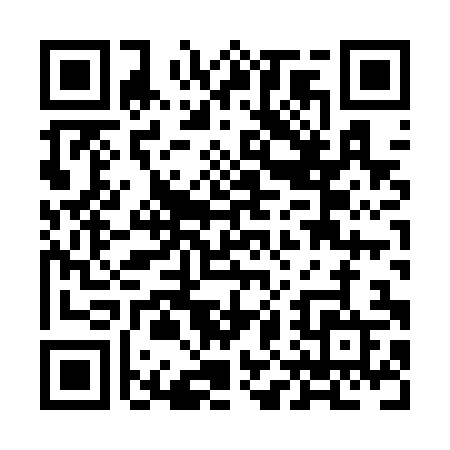 Prayer times for Fort Townshend, Newfoundland and Labrador, CanadaMon 1 Jul 2024 - Wed 31 Jul 2024High Latitude Method: Angle Based RulePrayer Calculation Method: Islamic Society of North AmericaAsar Calculation Method: HanafiPrayer times provided by https://www.salahtimes.comDateDayFajrSunriseDhuhrAsrMaghribIsha1Mon3:065:081:056:329:0211:032Tue3:075:081:056:329:0211:033Wed3:075:091:056:329:0111:034Thu3:085:101:056:329:0111:035Fri3:085:101:066:329:0011:036Sat3:085:111:066:329:0011:037Sun3:095:121:066:318:5911:038Mon3:095:131:066:318:5911:029Tue3:105:141:066:318:5811:0210Wed3:105:151:066:318:5811:0211Thu3:115:161:066:308:5711:0112Fri3:135:161:076:308:5611:0013Sat3:145:171:076:308:5610:5814Sun3:165:181:076:298:5510:5715Mon3:185:191:076:298:5410:5516Tue3:205:201:076:298:5310:5317Wed3:225:211:076:288:5210:5218Thu3:235:231:076:288:5110:5019Fri3:255:241:076:278:5010:4820Sat3:275:251:076:278:4910:4621Sun3:295:261:076:268:4810:4522Mon3:315:271:076:258:4710:4323Tue3:335:281:076:258:4610:4124Wed3:355:291:076:248:4510:3925Thu3:375:311:076:238:4410:3726Fri3:395:321:076:238:4210:3527Sat3:415:331:076:228:4110:3328Sun3:435:341:076:218:4010:3129Mon3:455:351:076:208:3910:2930Tue3:475:371:076:208:3710:2631Wed3:495:381:076:198:3610:24